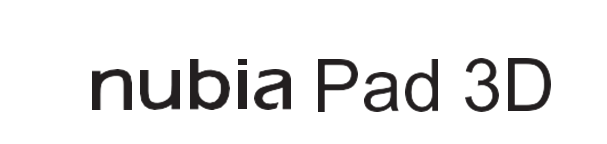 TABLETKULLANMA KILAVUZUMARKA: NUBİA	MODELLER: LPD-20W TEKNİK ÖZELLİKLER VE ENERJİ TÜKETİMİ Ekran: 12.4 inç LCD, 2.5K (2560 x 1600), 120 Hzİşlemci: Snapdragon 888RAM: 8 GBDepolama: 128 GB, microSD kart desteğiArka kamera: 16 MP + 16 MP, 3D çekim desteğiÖn kamera: 8 MP + 8 MP, 3D çekim desteğiBağlantı: Wi-Fi 6ESes: 4 hoparlör, Dolby Atmos ses sistemiPil: 9.070 mAh, 33W hızlı şarjİşletim sistemi: Android 12LKURULUM ve KULLANIM BİLGİSİ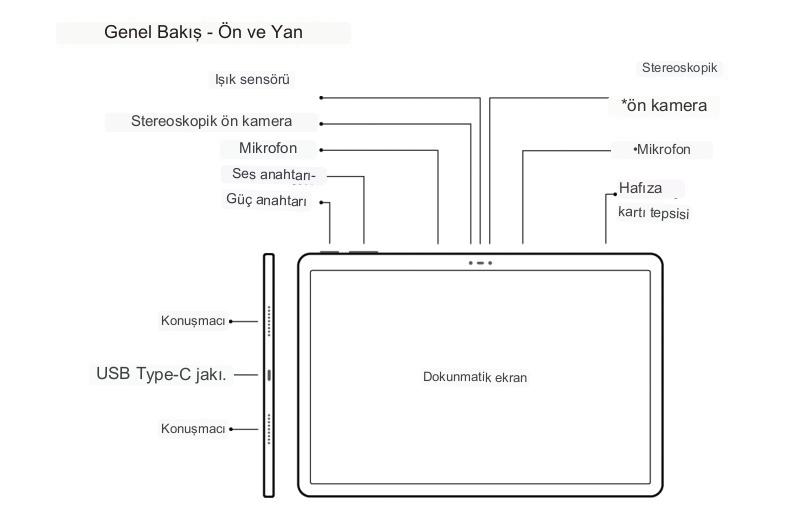 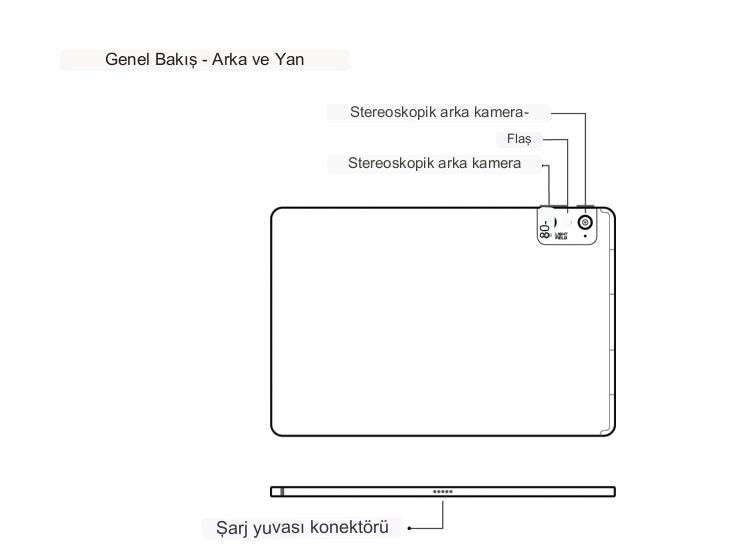 Güç Açık / KapalıGücü Açın/KapatınAçık: Güç tuşunu birkaç saniye basılı tutun.Kapalı: Güç tuşunu birkaç saniye basılı tutun. Ardından ekranda Kapat > Kapatmak için dokunun öğesine dokunun.Ekranı Açın/KapatınTablet açıkken ekranı açıp kapatmak için Güç tuşuna bir kez basın.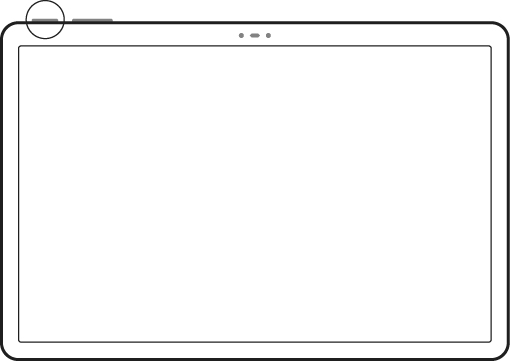  Alt Gezinme Çubuğu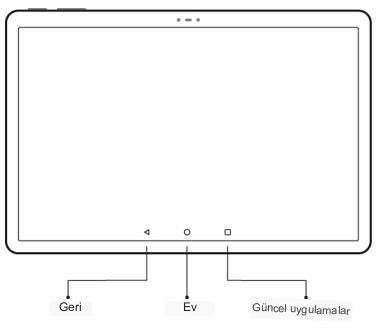 TAŞIMA VE NAKLİYE• Cihazınızı taşımadan önce tüm bağlantılarının sonlandırıldığından ve bağlı kablolarının çıkartıldığından emin olmanız gerekmektedir. • Paketlerken, orijinal kutusunu ve paketleme malzemelerini kullanın. • Cihazı kullanırken ve daha sonra bir yer değişikliği esnasında sarsmamaya, darbe, ısı, rutubet ve tozdan zarar görmemesine özen gösteriniz.TEMİZLİK, BAKIM VE ONARIM BİLGİSİ• Cihazı kuru bir bez ile temizleyebilirsiniz. • Temizlemek için cihazı sökmeye çalışmayın.• Herhangi bir nemli bez kullanmayınız. • Cihaz ile ilgili tüketicinin yapabileceği bir bakım, onarım veya periyodik bakım bulunmamaktadır. • Bakım ve onarım ihtiyacınız olması durumunda Yetkili Servis listesinde bulunan noktalardan destek alabilirsiniz.GÜVENLİK BİLGİLERİ VE KULLANIM HATALARICihaz, ETSI TS 123.038 V8.0.0 (veya daha yüksek sürümün kodu) ve tüm Türkçe karakterleri içeren ETSI TS.123.040 V8.1.0 (veya daha yüksek sürümün kodu) teknik özellikleriyle uyumludur.Özel Emilim Oranı (SAR)Mobil cihazınız bir radyo vericisi ve alıcısıdır. Uluslararası yönetmelikler tarafından önerilen radyo dalgalarına maruz kalma sınırlarını aşmayacak şekilde tasarlanmıştır. Bu yönetmelikler, bağımsız bir bilimsel organizasyon olan ICNIRP tarafından geliştirilmiş ve yaşı ya da sağlık durumu ne olursa olsun herkesin korunmasını sağlamak üzere tasarlanmıştır.Yönetmelikler, Özel Emilim Oranı veya SAR olarak bilinen bir ölçüm birimi kullanır. Mobil cihazların SAR sınırı 2 W/kg olarak belirlenmiş ve bu cihazın gövde kısmında test edilen en yüksek SAR değeri 1,079 W/kg* olarak, 5 mm mesafeden ölçülmüştür. Mobil cihazlar, geniş bir işlev yelpazesi sunduğundan, bu kullanım kılavuzunda da tanımlandığı gibi vücut üzerinde taşıma gibi diğer yollarla da kullanılabilir**.SAR değeri, cihazın en yüksek iletim gücü kullanılarak test edildiğinden çalışır durumdayken bu cihazın gerçek SAR değeri yukarıda belirtilen değerlerden daha düşük olacaktır. Bu durumun nedeni, cihazın ağ ile iletişim kurmak için gereken minimum gücü kullanmasını sağlamak üzere güç seviyesinde meydana gelen otomatik değişikliklerdir.* Testler EN 50566:2017, EN 62209-2:2010+A1:2019, EN 50663:2017 ve EN 62479:2010'a uygun olarak gerçekleştirilmiştir.** Lütfen kullanım kılavuzundaki vücut üzerinde kullanma bölümüne bakın.Pil UyarısıPilin, hatalı türde bir pille değiştirilmesi halinde patlama riski vardır.Kullanılmış pilleri talimatlara göre atın.Pili ateşe atmayın, sıcak bir ocağın üstüne veya içine koymayın; ezmeye ya da kesmeye çalışmayın. Bu tür durumlar, pilin patlamasına neden olabilir.Pilin çok sıcak bir ortamda bırakılması, patlamasına ya da yanıcı sıvı veya gaz sızıntısına neden olabilir.Hava basıncının aşırı düşük olduğu ortama maruz kalan pil patlayabilir ya da yanıcı sıvı veya gaz sızıntısı oluşmasına neden olabilir.USB Bağlantı NoktasıBu ürün yalnızca USB 3.1 sürümüne sahip bir USB arabirimine bağlanır.Doğru KullanımBu kılavuzda açıklandığı gibi cihazınız yalnızca doğru konumda kullanılabilir. Lütfen mümkünse cihazınızın anten bölümüne dokunmayın.Cihazınızı -10 °C altındaki ve +45 °C üstündeki aşırı sıcaklıklara maruz bırakmayın.SORUN GİDERMESorun giderme işlemleri için teknik servis ile irtibata geçmelisiniz.YETKİLİ SERVİS BİLGİLERİServis Bilgi Sistemihttps://www.servis.gov.tr/ Adresine yetkili servis listelerine ulaşabilirsiniz.TÜKETİCİNİN SEÇİMLİLİK HAKLARIMalın ayıplı olduğunun anlaşılması durumunda tüketici, 6502 sayılı Tüketicinin Korunması Hakkında Kanunun 11 inci maddesinde yer alan;a- Sözleşmeden dönme,b- Satış bedelinden indirim isteme,c- Ücretsiz onarılmasını isteme,ç- Satılanın ayıpsız bir misli ile değiştirilmesini isteme, haklarından birini kullanabilir.Tüketicinin bu haklardan ücretsiz onarım hakkını seçmesi durumunda satıcı; işçilik masrafı, değiştirilen parça bedeli ya da başka herhangi bir ad altında hiçbir ücret talep etmeksizin malın onarımını yapmak veya yaptırmakla yükümlüdür. Tüketici ücretsiz onarım hakkını üretici veya ithalatçıya karşı da kullanabilir. Satıcı, üretici ve ithalatçı tüketicinin bu hakkını kullanmasından müteselsilen sorumludur.Tüketicinin, ücretsiz onarım hakkını kullanması halinde malın;- Garanti süresi içinde tekrar arızalanması,- Tamiri için gereken azami sürenin aşılması,- Tamirinin mümkün olmadığının, yetkili servis istasyonu, satıcı, üretici veya ithalatçı tarafından bir raporla belirlenmesi durumlarında; tüketici malın bedel iadesini, ayıp oranında bedel indirimini veya imkân varsa malın ayıpsız misli ile değiştirilmesini satıcıdan talep edebilir. Satıcı, tüketicinin talebini reddedemez. Bu talebin yerine getirilmemesi durumunda satıcı, üretici ve ithalatçı müteselsilen sorumludur.Tüketici, garantiden doğan haklarının kullanılması ile ilgili olarak çıkabilecek uyuşmazlıklarda yerleşim yerinin bulunduğu veya tüketici işleminin yapıldığı yerdeki Tüketici Hakem Heyetine veya Tüketici Mahkemesine başvurabilir.AEEE YÖNETMELİĞİNE UYGUNDUR. 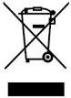 BAKANLIKÇA BELİRLENEN KULLANIM ÖMRÜ 5 YILDIR.BU CİHAZ TÜRKİYE ALT YAPISINA UYGUNDUR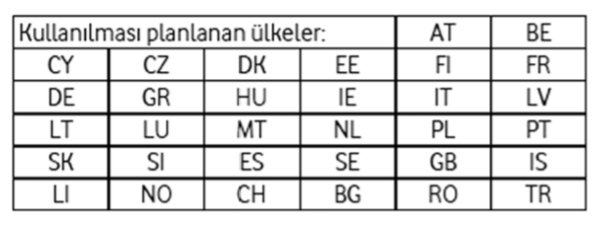 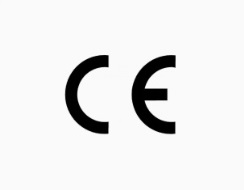 ZTE Corporation bu belgede, LPD-20W telsiz ekipman türünün 2014/53/AB sayılı Direktif ile uyumlu olduğunu beyan eder.AB uygunluk beyanının tamamına şu İnternet adresinden erişebilirsiniz: https://certifica- tion.ztedevices.comCihaz, 5150 ila 5250 MHz frekans aralığında çalışırken yalnızca iç mekanda kullanımla sınırlıdır.İthalatçı FirmaZte İstanbul Telekomünikasyon Sanayi Ve Ticaret Ltd. Ştı   İçerenköy Mahallesi Umut Sokak Quick Tower Sitesi  No:10-12 İç Kapı no: 17 Ataşehir-İstanbul0 (216) 515 52 91Üretici FirmaZTE CorporationZTE Building, Keji Road South, Hi-Tech Park,Nanshan District,Shenzhen city, Guangdong Province, Çin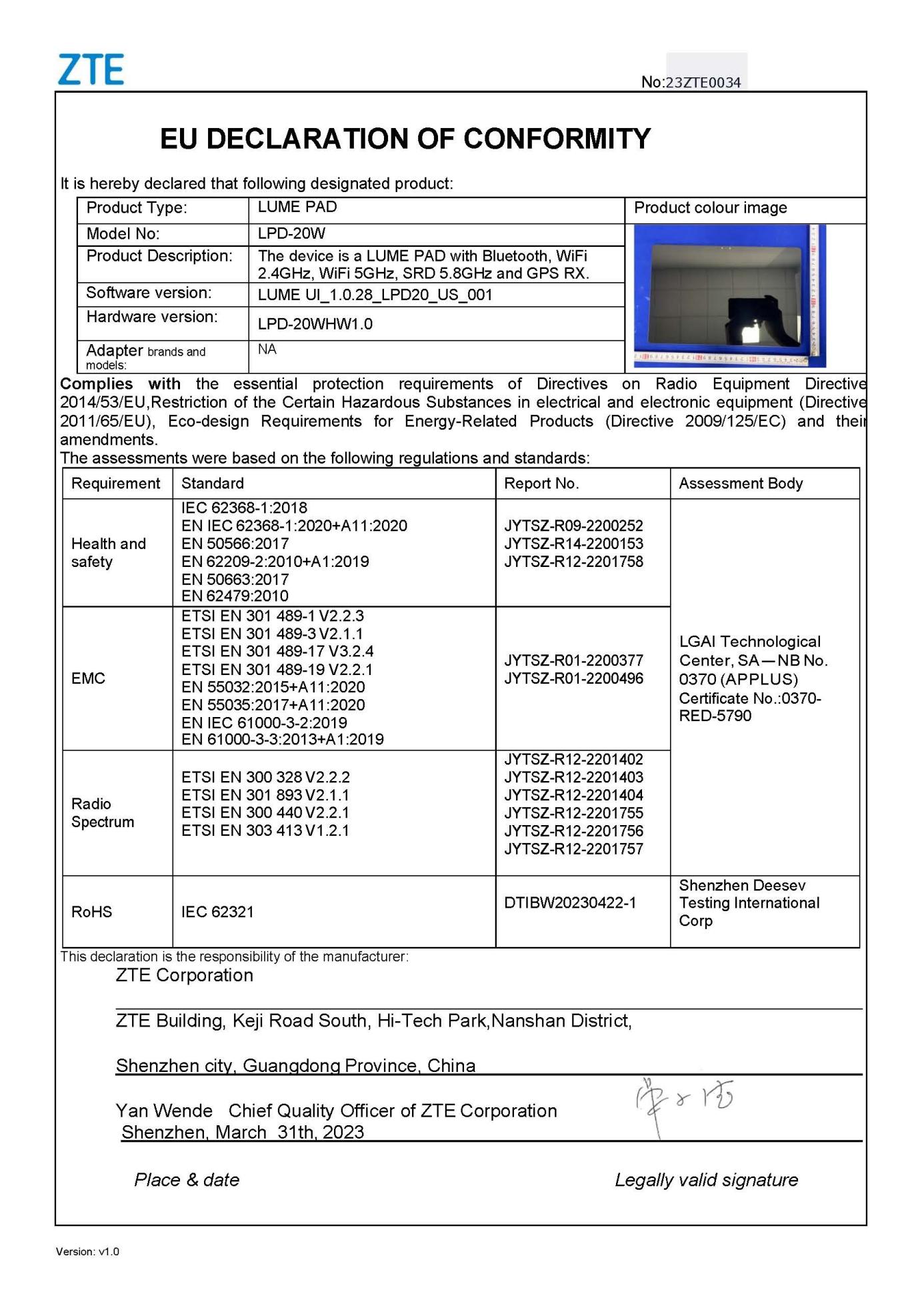 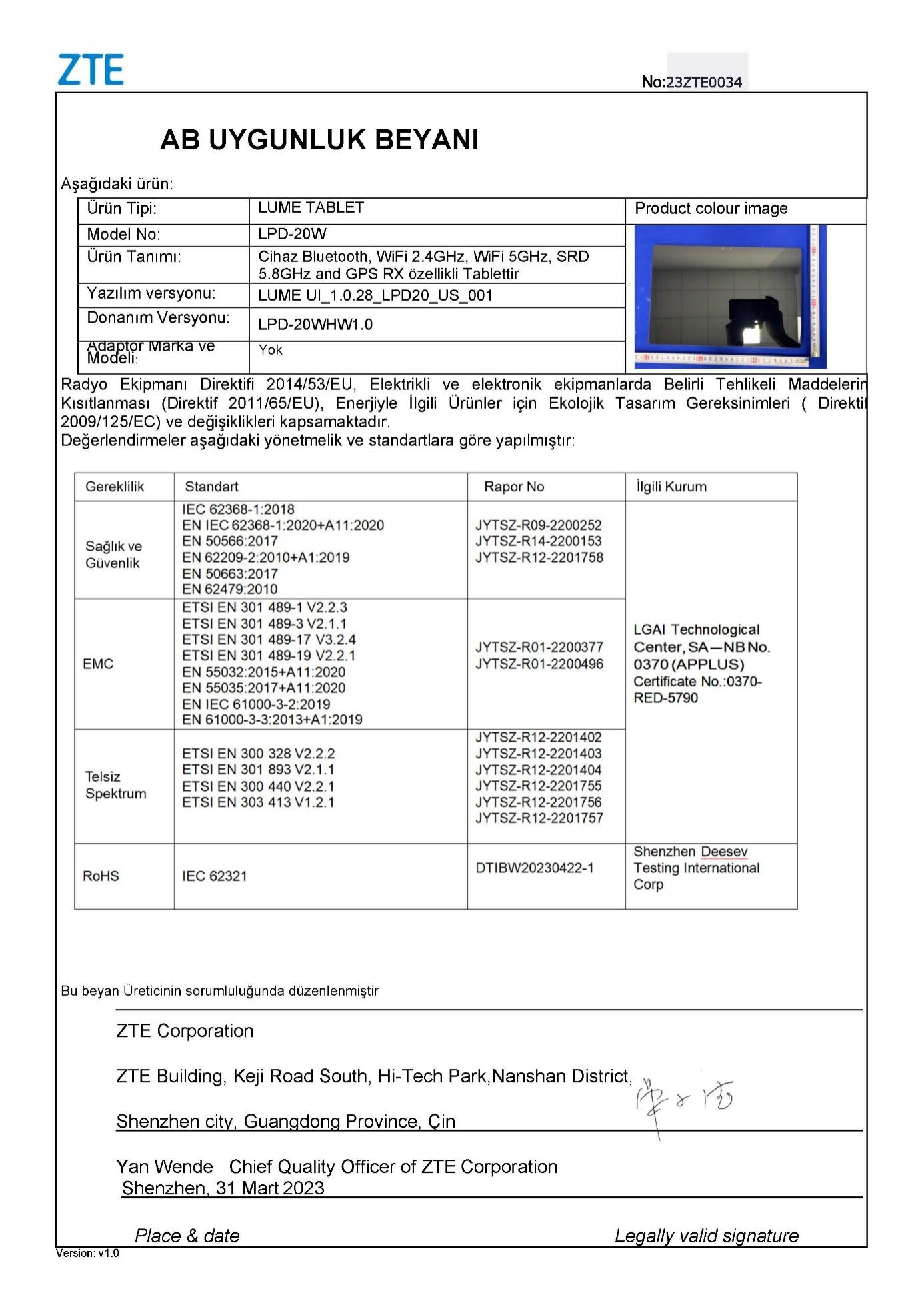 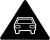 Araba sürerken telefon görüşmesi yapmayın. Araba sürerken kesinlikle mesaj yazmayın.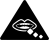 Küçük parçalar yutularak boğulmaya neden olabilir.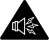 Cihazınız yüksek şiddette ses üretebilir.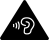 Olası işitme hasarını önlemek için sesi uzun süre yüksek seviyelerde dinlemeyin.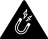 Tabletinizi manyetik nesnelerle temas ettirmeyin.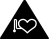 Cihazı, kalp pillerinden ve diğer elektronik tıbbi cihazlardan uzak tutun.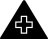 Hastanelerde ve tıbbi kuruluşlarda kapatmanız istendiğinde  Tabletinizi kapatın.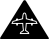 Uçakta ve havaalanlarında kapatmanız istendiğinde  Tabletinizi  kapatın.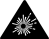 Patlayıcı maddelerin veya sıvıların yakınındayken  Tabletinizi  kapatın.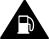 Benzin istasyonlarında kullanmayın.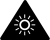 Cihazınız parlak veya yanıp sönen bir ışık üretebilir.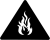 Cihazınızı ateşe atmayın.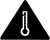 Aşırı sıcağa maruz kalmamasına dikkat edin.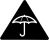 Sıvılarla temastan kaçının. Cihazınızı kuru tutun.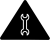 Cihazınızı parçalara ayırmayı denemeyin.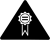 Yalnızca onaylanmış aksesuarları kullanın.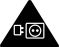 Prize takılabilir ekipman kullanırken fiş ve priz, ekipmanın yakınında ve kolayca erişilebilir olmalıdır.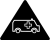 Acil durumlarda iletişim için temel kaynak olarak cihazınıza güvenmeyin.Firma NoFirma AdiVergi DairesiVergi NoTelefon NumarasıAdresŞehirCoğrafi BölgeHYBNo20380193680BİLGİSAYAR HOSPITAL-KUBİLAY KAPIDAVRAZ49702332132462324950KUTLUBEY MAHALLESİ 6.MART ATATÜRK CADDESİ - NO:12/A / MERKEZISPARTAAkdeniz Bölgesi 32-HYB-3631486657DİLARA BİLGİSAYAR ELEKTRONİK REKLAMCILIK İNŞ. TUR. SAN. VE TİC. LTD. ŞTİ.DAVRAZ29600909809,02462E+11KUTLUBEY MAH. MİMAR SİNAN CADDESİ NO:2 / ISPARTAISPARTAAkdeniz Bölgesi 32-HYB-37039688428806HUZUR TEKNİK-HANZELEN DİLBİRLİĞİ EsnafASLANBEY396884288069,03441E+11AKÇAKOYUNLU MAHALLESİ KAZIM KARABEKİR CADDESİ No : 73 B/- ONİKİŞUBAT/ KAHRAMANMARAŞ / ONİKİŞUBATKAHRAMANMARAŞAkdeniz Bölgesi 46-HYB-12321169085ISPARTA SONAR ELEKTRONİK İNŞAAT GIDA TURİZM SANAYİ VE TİCARET LİMİTED ŞİRKETİKAYMAKKAPI46606187299,02462E+11AKSU CADDESİ SERMET MAHALLESİ YUNUS EMRE APARTMANI ALTI NO:65/BISPARTAAkdeniz Bölgesi 32-HYB-3931194868MAKSİMUM DONANIM YAZILIM BİLGİSAYAR İLETİŞİM VE REKLAMCILIK SAN.TİC.LTD.ŞTİ.KAYMAKKAPI6110493929246-2325001KUTLUBEY MAH. 106 CAD. HALI SARAYI B BLOK NO:2B İÇ KAPI NO: 32 ISPARTAISPARTAAkdeniz Bölgesi 32-HYB-3871490828MAXİ GÜVENLİK SİSTEMLERİ İNŞAAT TURİZM SANAYİ VE TİCARET LİMİTED ŞİRKETİDAVRAZ61312204365337131140İSTİKLAL MAH. 1106 SK. NO:1 /1 MERKEZISPARTAAkdeniz Bölgesi 32-HYB-38619282836054TALAY TEKNİK BİLGİSAYAR VE GÜVENLİK SİSTEMLERİ-ÜNAL TALAY EsnafHAZAR192828360549,04242E+11İCADİYE MAHALLESİ KUYULU SOK. No:6/2 MERKEZ / ELAZIĞ / MERKEZELAZIĞDoğu Anadolu Bölgesi 23-HYB-65702A BİLGİ TEKNOLOJİLER AHMET DOĞRUSOY VE ORT.KOCATEPE2024823252027221376111CUMHURİYET MH ANBARYOLU CD GENELLİOĞLU APT NO:170AFYONKARAHİSAREge Bölgesi 03-HYB-171220665219180ALFA ELEKTRONİK -HÜSEYİN ZÜMRÜTPINARkocatepe206652191809,02722E+11DUMLUPINAR MAHALLESİ KADINANA CADDESİ No:11 /1/6 / MERKEZAFYONKARAHİSAREge Bölgesi 03-HYB-3322209612ELİT TELEKOMÜNİKASYON ELEKTRİK ELEKTRONİK İNŞAAT OTO KİRALAMA VE HAYVANCILIK SANAYİ VE TİCARET LİMİTED ŞİRKETİkocatepe332008363653337131140SELÇUKLU MAH. ATATÜRK CAD. NO:44-E / AFYONKARAHİSARAFYONKARAHİSAREge Bölgesi 03-HYB-33721075456OSMAN AKIN AKIN ELEKTRONİK 2722158001DUMLUPINAR MH BAYBURTLU YZB AGAH CD BAYKENTLER APT NO:15AFYONKARAHİSAREge Bölgesi 03-HYB-317425882045352UYSAL ELEKTRONİK-MEVLÜT UYSAL Esnafkocatepe89900485249,05531E+11DUMLUPINAR MAH. ATATÜRK CAD. NO:23/C - / MERKEZAFYONKARAHİSAREge Bölgesi 03-HYB-32891491573UYSAL YAZILIM SELİM UYSALKOCATEPE100395719382722136611DUMLUPINAR MAH.DUMLUPINAR 2.CAD.NO.7/B AFYONKARAHİSARAFYONKARAHİSAREge Bölgesi 03-HYB-16791336385BAHA TEKNİKSERVİS -MEHMET EMİN MAÇOGÖKALP V.D.61001545914122353093ŞEYH ŞAMİL MAH. MEDİNE BULVARI 637.SOK. GÜNEYDOĞU YAPI KOOPERATİFİ 4.KISIM B-3 BLOK ALTI NO:9/D BAĞLAR/DİYARBAKIRGüneydoğu Anadolu Bölgesi 21-HYB-57616363923856SENTO TEKNİK SERVİS-MEHMET EMİN MAÇODİYARBAKIR163639238564122353093FIRAT MAHALLESİ 523. SOK. No:25 AC/- KAYAPINAR / DİYARBAKIR KAYAPINARDİYARBAKIRGüneydoğu Anadolu Bölgesi 21-HYB-71236751552802GÖZDE ELEKTRONİK -OSMAN HÜYÜKGEVHER NESİBE367515528023523310887FATİH MAHALLESİ METE CADDESİ No:37/3 / KOCASİNANKAYSERİİç Anadolu Bölgesi 38-HYB-415750068867268ACAR TEKNİK-NİHAT ACARDÜZCE500688672689,03805E+11ÇAY MAHALLESİ AYDINPINAR CADDESİ No : 36/2 MERKEZ/ DÜZCE MERKEZDÜZCEKaradeniz Bölgesi 54-HYB-552463403SEÇKİN ELEKTRONİK CİHAZLARI TİC.VE SERVİS HİZMETLERİ LTD. ŞTİ. ALİ ATALARKARADENİZ75800459019,04623E+11ÇARŞI MAHALLESİ ALİ CAN SOKAK NO:7TRABZONKaradeniz Bölgesi 61-HYB-40938554376494EGE ELEKTRONİK-İBRAHİM EGE EsnafBEYKOZ32500425805348996553KAVACIK MAHALLESİ MEHMET ALİ BİRAND CAD. NO: 21 A/- BEYKOZ/İSTANBUL / BEYKOZİSTANBULMarmara Bölgesi 34-HYB-174701491682ÖZSÜPER ELEKTRONİK/HAKAN AVCİLBEYLİKDÜZÜ356327769869,02127E+11MEHTERÇEŞME MAHALLESİ 1873. SOKAK IŞIL APT KAPI NO:23/B ESENYURTİSTANBULMarmara Bölgesi 34-HYB-15507